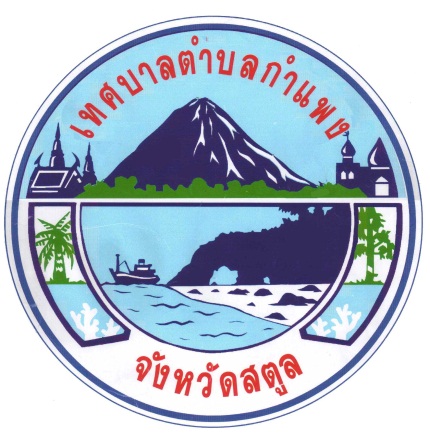 สรุปรายละเอียดการจัดสรรงบประมาณรายจ่ายประจำปี 2561เทศบาลตำบลกำแพงอำเภอละงู  จังหวัดสตูลโทร ๐-๗๔๗๐-๑๕๙๗ โทรสาร ๐-๗๔๗๐-๑๕๙๕WWW.KUMPANGCITY.GO.THE-mail  kumpangcity@gmail.comสรุปรายละเอียดการจัดสรรงบประมาณรายจ่ายประจำปี 2561เทศบาลตำบลกำแพงได้มีการจัดสรรงบประมาณรายจ่ายประจำปี 2561 เฉพาะในส่วนของเงินรายได้ที่เทศบาลจัดเก็บเอง และเงินรายได้ที่ส่วนราชการอื่นจัดเก็บให้ และเงินอุดหนุนทั่วไป  รวมเป็นเงิน 54,600,000 บาท  (เงินห้าสิบสี่ล้านหกแสนบาทถ้วน)  โดยเน้นหนักการแก้ไขปัญหาความเดือดร้อนของประชาชนโดยเฉพาะอย่างยิ่งการส่งเสริมด้านเศรษฐกิจ  การเพิ่มรายได้  การพัฒนาสภาพความเป็นอยู่   สุขภาพอนามัย  การศึกษาอบรม  การศาสนา  กีฬาและนันทนาการ  ดังรายละเอียดแยกตามแผนงานได้ดังนี้ด้านบริหารทั่วไป1.  แผนงานบริหารงานทั่วไป			ยอดรวม  16,948,920   บาท2.  แผนงานการรักษาความสงบภายใน		ยอดรวม      376,500   บาทด้านบริการชุมชนและสังคม1.  แผนงานการศึกษา				ยอดรวม    9,959,681   บาท2.  แผนงานสาธารณสุข				ยอดรวม    9,782,140   บาท3.  แผนงานสังคมสงเคราะห์			ยอดรวม        40,000   บาท4.  แผนงานเคหะและชุมชน			ยอดรวม      682,000   บาท5.  แผนงานสร้างความเข้มแข็งของชุมชน		ยอดรวม    1,265,000   บาท6.  แผนงานการศาสนาวัฒนธรรมและนันทนาการ	ยอดรวม    1,264,000   บาทด้านการเศรษฐกิจ1.  แผนงานอุตสาหกรรมและการโยธา		ยอดรวม   6,626,300  บาท2.  แผนงานการพาณิชย์				ยอดรวม      30,000   บาทด้านการดำเนินงานอื่น1.  แผนงานงบกลาง				ยอดรวม   7,625,459    บาท			รวมเป็นเงินทั้งสิ้น   54,600,000   บาทและเทศบาลตำบลกำแพง ได้จัดทำงบประมาณรายจ่ายเฉพาะการสถานธนานุบาล เทศบาลตำบลกำแพง  ตั้งงบประมาณรายจ่ายเฉพาะการ รายจ่ายจากรายได้ รายละเอียดดังนี้งบบุคลากร					ยอดรวม  1,980,000 บาทงบดำเนินงาน					ยอดรวม  1,858,100 บาทงบรายจ่ายอื่น					ยอดรวม 10,070,000 บาทงบกลาง						ยอดรวม  5,300,000 บาท  รวมเป็นเงินทั้งสิ้น     19,208,100   บาท-2-เทศบาลตำบลกำแพงได้จัดสรรงบประมาณรายจ่ายประจำปี 2561   ตามแผนงานต่าง ๆ มีรายละเอียดดังนี้แผนงานบริหารงานทั่วไปงานบริหารทั่วไป								รวม  13,815,360  บาท	งบบุคลากร							รวม    8,054,760  บาท		เงินเดือน (ฝ่ายการเมือง)	  รวม  2,848,320  บาท  แยกดังนี้เงินเดือนนายก/รองนายก  				จำนวน     725,760  บาทเงินค่าตอบแทนประจำตำแหน่งนายก/รองนายก  		จำนวน     180,000  บาทเงินค่าตอบแทนพิเศษนายก/รองนายก  			จำนวน     180,000  บาทเงินค่าตอบแทนเลขานุการ/ที่ปรึกษานายก อบต., เทศบาล  	จำนวน     207,360  บาทเงินค่าตอบแทนสมาชิกสภา อปท.  			จำนวน  1,555,200  บาทเงินเดือน (ฝ่ายประจำ)	รวม  5,206,440  บาท  แยกดังนี้			เงินเดือนพนักงาน					จำนวน  4,648,320  บาท			เงินเพิ่มต่าง ๆ ของพนักงาน				จำนวน       84,000  บาท			เงินประจำตำแหน่ง					จำนวน     222,000  บาท			ค่าจ้างลูกจ้างประจำ  					จำนวน     252,120  บาท	งบดำเนินงาน						รวม  5,530,600  บาท	ค่าตอบแทน					ตั้งไว้  350,600     บาท  แยกดังนี้		ค่าตอบแทนผู้ปฏิบัติราชการอันเป็นประโยชน์แก่ อปท.	จำนวน       25,000  บาท		ค่าเบี้ยประชุม						จำนวน         7,000  บาท		ค่าตอบแทนการปฏิบัติงานนอกเวลาราชการ		จำนวน       32,000  บาท		ค่าเช่าบ้าน						จำนวน     204,000  บาท		เงินช่วยเหลือการศึกษาบุตร				จำนวน      82,600  บาท	ค่าใช้สอย    รวม  3,529,000  บาท  แยกดังนี้		รายจ่ายเพื่อให้ได้มาซึ่งบริการ				จำนวน  2,384,000  บาท		รายจ่ายเกี่ยวกับการรับรองและพิธีการ     			จำนวน     205,000  บาท   โดยจ่ายเป็นค่า			-  ค่าใช้จ่าย ค่ารับรองในการต้อนรับบุคคลหรือคณะบุคคล จำนวน 150,000 บาท			-  ค่าเลี้ยงรับรองในการประชุมสภาเทศบาลฯ 	จำนวน      25,000  บาท				-  ค่าใช้จ่ายในพิธีทางศาสนา/รัฐพิธีฯ		จำนวน      30,000 บาท		รายจ่ายเกี่ยวเนื่องกับการปฏิบัติราชการที่ไม่เข้าลักษณะรายจ่ายหมวดอื่น  มีดังนี้		ค่าใช้จ่ายในการเดินทางไปราชการฯ			จำนวน    350,000  บาท		ค่าใช้จ่ายในการเลือกตั้ง					จำนวน      50,000  บาท-3-		โครงการประเมินผลการปฏิบัติราชการ			จำนวน    25,000 บาท		โครงการฝึกอบรมและศึกษาดูงานเพื่อเพิ่มประสิทธิภาพผู้บริหาร สมาชิกสภาเทศบาล พนักงานเทศบาล ลูกจ้างประจำ และพนักงานจ้างเทศบาล 	จำนวน  170,000  บาท		โครงการฝึกอบรมให้ความรู้เกี่ยวกับ พ.ร.บ.ข้อมูลข่าวสารฯ จำนวน 20,000 บาท		โครงการพัฒนาการให้บริการและประชาสัมพันธ์ผลงานฯ 	จำนวน 150,000  บาทโครงการสานสัมพันธ์รักครอบครัววันแม่แห่งชาติ		จำนวน  20,000  บาทโครงการสำรวจข้อมูลพื้นฐานเทศบาล    			จำนวน  25,000  บาท		โครงการสำรวจความพึงพอใจของผู้รับบริการสาธารณะ  	จำนวน 30,000 บาท		ค่าบำรุงรักษาและซ่อมแซม				จำนวน  100,000  บาท	ค่าวัสดุ		ตั้งไว้  581,000  บาท	แยกดังนี้						วัสดุสำนักงาน						จำนวน  150,000  บาท		วัสดุไฟฟ้าและวิทยุ					จำนวน  20,000  บาทวัสดุงานบ้านงานครัว					จำนวน   30,000  บาท		วัสดุก่อสร้าง						จำนวน     5,000  บาท		วัสดุยานพาหนะและขนส่ง				จำนวน    80,000  บาท		วัสดุเชื้อเพลิงและหล่อลื่น					จำนวน  200,000  บาท		วัสดุโฆษณาและเผยแพร่					จำนวน      1,000  บาท		วัสดุเครื่องแต่งกาย					จำนวน    30,000  บาท		วัสดุคอมพิวเตอร์					จำนวน    60,000  บาท		วัสดุอื่น							จำนวน      5,000  บาท	ค่าสาธารณูปโภค  ตั้งไว้  1,070,000  บาท  แยกดังนี้		ค่าไฟฟ้า							จำนวน  750,000  บาท		ค่าน้ำประปา						จำนวน  150,000  บาท		ค่าบริการโทรศัพท์					จำนวน    40,000  บาท		ค่าบริการไปรษณีย์					จำนวน    60,000  บาท		ค่าบริการสื่อสารและโทรคมนาคม			จำนวน    70,000  บาทงบลงทุน   รวม   214,000  บาท	ค่าครุภัณฑ์   รวม   214,000  บาท		ครุภัณฑ์สำนักงาน			จัดซื้อเก้าอี้ทำงาน 1 ตัว				จำนวน  2,800  บาท			จัดซื้อชั้นวางเอกสาร 2 ตัว			จำนวน 11,600  บาท			จัดซื้อโต๊ะทำงาน 1 ตัว				เป็นเงิน 4,000  บาท-4-			จัดซื้อพัดลมโคจรพร้อมติดตั้งขนาด 16 นิ้ว 1 ตัว	เป็นเงิน 1,900  บาท			จัดซื้อพัดลมอุตสาหกรรมติดฝาผนังพร้อมติดตั้ง ขนาด 22 นิ้ว 2 ตัว เป็นเงิน 5,000 บาท		ค่าครุภัณฑ์ไฟฟ้าและวิทยุ			จัดซื้อเครื่องรับส่งวิทยุ				จำนวน  24,000  บาท			จัดซื้อลายแม่(ลายแมชชิ่ง) 2 เครื่อง		จำนวน 11,000  บาท		ครุภัณฑ์คอมพิวเตอร์			จัดซื้อเครื่องคอมพิวเตอร์ 2 เครื่อง			จำนวน 32,000  บาท			จัดซื้อเครื่องพิมพ์ Multifuction แบบฉีดหมึก(Inkjet) 1 เครื่อง จำนวน 7,700 บาท				จัดซื้อเครื่องสำรองไฟฟ้า ขนาด 800 VA   5  เครื่อง  จำนวน  14,000 บาท		ค่าบำรุงรักษา และปรับปรุงครุภัณฑ์  			จำนวน  100,000  บาทงบเงินอุดหนุน    รวม   22,000  บาท	เงินอุดหนุน    อุดหนุนส่วนราชการ 	อุดหนุนที่ทำการปกครองอำเภอละงู  จำนวน 22,000  บาท จ่ายเป็นค่าใช้จ่ายตามโครงการอำนวยการศูนย์รวมข้อมูลข่าวสารการซื้อหรือการจ้างขององค์การบริหารส่วนตำบลระดับอำเภอ จังหวัดสตูล งานวางแผนสถิติและวิชาการ      รวม   70,000  บาท	งบดำเนินงาน   รวม  70,000  บาท		ค่าใช้สอย  รวม   70,000  บาท  แยกเป็น			รายจ่ายเกี่ยวเนื่องกับการปฏิบัติราชการที่ไม่เข้าลักษณะรายจ่ายหมวดอื่น			โครงการจัดทำแผนพัฒนาเทศบาลและติดตามประเมินผลแผน  จำนวน  50,000  บาท			โครงการประชุมเชิงปฏิบัติการจัดทำแผนชุมชน จำนวน 20,000 บาทงานบริหารงานคลัง     รวม  3,057,560  บาทงบบุคลากร		ตั้งไว้  1,771,560  บาท		เงินเดือน (ฝ่ายประจำ)				รวม  1,771,560  บาท  แยกดังนี้			เงินเดือนพนักงาน					จำนวน  1,708,800  บาท			เงินเพิ่มต่าง ๆ ของพนักงาน				จำนวน  2,760  บาท			เงินประจำตำแหน่ง					จำนวน   60,000  บาท	งบดำเนินงาน	รวม  1,235,800  บาท	ค่าตอบแทน					ตั้งไว้  178,800     บาท  แยกดังนี้		ค่าตอบแทนผู้ปฏิบัติราชการอันเป็นประโยชน์แก่ อปท.	จำนวน  15,000  บาท		ค่าตอบแทนการปฏิบัติงานนอกเวลาราชการ		จำนวน  10,000  บาท		ค่าเช่าบ้าน						จำนวน  120,000  บาท-5-		เงินช่วยเหลือการศึกษาบุตร				จำนวน  33,800  บาท	ค่าใช้สอย    รวม  954,000  บาท  แยกดังนี้		รายจ่ายเพื่อให้ได้มาซึ่งบริการ				จำนวน  824,000  บาท		รายจ่ายเกี่ยวเนื่องกับการปฏิบัติราชการที่ไม่เข้าลักษณะรายจ่ายหมวดอื่น  มีดังนี้			ค่าใช้จ่ายในการเดินทางไปราชการฯ		จำนวน  50,000  บาท			โครงการประชาสัมพันธ์การเสียภาษี		จำนวน  20,000  บาท			โครงการอบรมให้ความรู้แก่คณะกรรมการจัดซื้อจัดจ้าง จำนวน 20,000 บาท			โครงการอบรมให้ความรู้ด้านภาษีแก่ประชาชน 	จำนวน 30,000  บาท		ค่าบำรุงรักษาและซ่อมแซม				จำนวน  10,000  บาท	ค่าวัสดุ		รวม  103,000  บาท	แยกดังนี้							วัสดุสำนักงาน						จำนวน  50,000  บาท		วัสดุไฟฟ้าและวิทยุ					จำนวน  2,000  บาท		วัสดุงานบ้านงานครัว					จำนวน  3,000  บาท		วัสดุยานพาหนะและขนส่ง				จำนวน  2,000  บาท		วัสดุเชื้อเพลิงและหล่อลื่น					จำนวน  3,000  บาทวัสดุโฆษณาและเผยแพร่					จำนวน  1,000  บาท		วัสดุคอมพิวเตอร์					จำนวน  40,000  บาท		วัสดุอื่น							จำนวน  2,000  บาทงบลงทุน   รวม   50,200  บาท	ค่าครุภัณฑ์   รวม   50,200  บาท	ค่าครุภัณฑ์ 		ครุภัณฑ์สำนักงาน 			จัดซื้อเครื่องปรับอากาศแบบแยกส่วน1 เครื่อง   	จำนวน 40,200 บาท		ค่าบำรุงรักษา และปรับปรุงครุภัณฑ์  			จำนวน  10,000  บาทแผนงานการรักษาความสงบภายในงานบริหารทั่วไปเกี่ยวกับการรักษาความสงบภายใน   รวม  236,500   บาทงบดำเนินงาน	รวม  236,500  บาท	ค่าใช้สอย    รวม  236,500  บาท  แยกดังนี้	รายจ่ายเกี่ยวเนื่องกับการปฏิบัติราชการที่ไม่เข้าลักษณะรายจ่ายหมวดอื่น  มีดังนี้		โครงการจัดจ้างผู้ปฏิบัติงานด้านการรักษาความปลอดภัยสถานที่ 	จำนวน 176,500 บาท		โครงการจัดระเบียบทางเท้าและที่สาธารณะ 			จำนวน 15,000 บาท		โครงการจัดทำแผนปฏิบัติการและบรรเทาสาธารณภัย		จำนวน  5,000  บาท-6-		โครงการร่วมใจสร้างความปลอดภัยทางถนน			จำนวน  30,000  บาท		โครงการป้องกันและลดอุบัติเหตุทางถนนในช่วงเทศกาลสำคัญ  	จำนวน 10,000  บาทงานป้องกันภัยฝ่ายพลเรือนและระงับอัคคีภัย   รวม  140,000  บาทงบดำเนินงาน	รวม  140,000  บาท		ค่าใช้สอย    รวม  90,000  บาท  แยกดังนี้			รายจ่ายเกี่ยวเนื่องกับการปฏิบัติราชการที่ไม่เข้าลักษณะรายจ่ายหมวดอื่น  มีดังนี้			โครงการฝึกอบรมเครือข่ายเฝ้าระวังภัยเทศบาลฯ		จำนวน  50,000  บาทโครงการฝึกอบรมทบทวนและซักซ้อมด้านการป้องกันและบรรเทาสาธารณภัย                                                                                    จำนวน  40,000  บาท ค่าวัสดุ		รวม  50,000  บาท								วัสดุเครื่องดับเพลิง						จำนวน  50,000  บาทแผนงานการศึกษางานบริหารทั่วไปเกี่ยวกับการศึกษา     รวม  4,490,330  บาทงบบุคลากร		ตั้งไว้  3,007,680  บาท		เงินเดือน (ฝ่ายประจำ)				รวม  3,007,680  บาท  แยกดังนี้			เงินเดือนพนักงาน					จำนวน  2,254,440  บาท			เงินประจำตำแหน่ง					จำนวน       60,000  บาท			ค่าตอบแทนพนักงานจ้าง  				จำนวน     693,240 บาท	งบดำเนินงาน	รวม  1,370,050  บาท	ค่าตอบแทน					รวม  69,050     บาท  แยกดังนี้		ค่าตอบแทนการปฏิบัติงานนอกเวลาราชการ		จำนวน   20,000  บาท		ค่าเช่าบ้าน						จำนวน   36,000  บาท		เงินช่วยเหลือการศึกษาบุตร				จำนวน   13,050  บาท	ค่าใช้สอย    รวม  1,164,000  บาท  แยกดังนี้		รายจ่ายเพื่อให้ได้มาซึ่งบริการ				จำนวน  1,094,000  บาท		รายจ่ายเกี่ยวเนื่องกับการปฏิบัติราชการที่ไม่เข้าลักษณะรายจ่ายหมวดอื่น  มีดังนี้			ค่าใช้จ่ายในการเดินทางไปราชการฯ		จำนวน  50,000  บาท		ค่าบำรุงรักษาและซ่อมแซม				จำนวน  20,000  บาท	ค่าวัสดุ		รวม  137,000  บาท	แยกดังนี้							วัสดุสำนักงาน						จำนวน  50,000  บาท		วัสดุไฟฟ้าและวิทยุ					จำนวน     5,000  บาท		วัสดุงานบ้านงานครัว					จำนวน  20,000  บาท-7-		วัสดุก่อสร้าง						จำนวน     5,000  บาท		วัสดุยานพาหนะและขนส่ง				จำนวน     3,000  บาท		วัสดุเชื้อเพลิงและหล่อลื่น					จำนวน     7,000  บาท		วัสดุการเกษตร						จำนวน     3,000  บาท		วัสดุโฆษณาและเผยแพร่					จำนวน     1,000  บาท		วัสดุคอมพิวเตอร์					จำนวน   40,000  บาท		วัสดุอื่น							จำนวน     3,000  บาทงบลงทุน   รวม   118,600  บาท	ค่าครุภัณฑ์   รวม   118,600  บาท	ครุภัณฑ์สำนักงาน		จัดซื้อชั้นวางเอกสาร 1 ตัว				จำนวน  5,800  บาท		จัดซื้อตู้ใส่ที่นอน 1 ตู้					จำนวน  8,000  บาท				จัดซื้อพัดลมโคจรพร้อมติดตั้ง 4 ตัว			จำนวน 7,600 บาท		จัดซื้อพัดลมติดฝาผนังพร้อมติดตั้ง 4 ตัว			จำนวน 7,200 บาท	ค่าครุภัณฑ์คอมพิวเตอร์		จัดซื้อเครื่องคอมพิวเตอร์ 5 เครื่อง				จำนวน 80,000 บาท		ค่าบำรุงรักษา และปรับปรุงครุภัณฑ์  			จำนวน  10,000  บาทงานระดับก่อนวัยเรียนและประถมศึกษา     รวม  5,463,351  บาท	งบดำเนินงาน  รวม  2,543,351   บาท		ค่าใช้สอย  รวม  905,000  บาท  แยกดังนี้	รายจ่ายเกี่ยวเนื่องกับการปฏิบัติราชการที่ไม่เข้าลักษณะรายจ่ายหมวดอื่น  มีดังนี้		โครงการแข่งขันกีฬาสีภายในของนักเรียนศูนย์พัฒนาเด็กฯ จำนวน 20,000 บาท		โครงการเรียนรู้นอกสถานที่ของนักเรียนศูนย์พัฒนาเด็กฯ   จำนวน 20,000 บาท	โครงการสนับสนุนค่าใช้จ่ายในการบริหารสถานศึกษา                   จำนวน  865,000  บาท แยกดังนี้  1.  ค่าอาหารกลางวันสำหรับนักเรียนศูนย์พัฒนาเด็กเทศบาลตำบลกำแพง  จำนวน  612,500  บาท     	  2.  ค่าจัดซื้อจัดหาสื่อการเรียนการสอน วัสดุการศึกษาและเครื่องเล่นพัฒนาการเด็ก   จำนวน  252,500  บาทค่าวัสดุ		รวม  1,638,351 บาท	แยกดังนี้							อาหารเสริม (นม) จำนวน  1,638,351  บาท  โดยจ่ายเป็นค่า			-  ค่าอาหารเสริม(นม) ศูนย์พัฒนาเด็กเทศบาลฯ	จำนวน 239,525  บาท			-  ค่าอาหารเสริม(นม) นักเรียนโรงเรียนอนุบาลละงู	จำนวน 1,398,826  บาท-8-เงินอุดหนุน   รวม  2,920,000  บาท		เงินอุดหนุนส่วนราชการ  อุดหนุนอาหารกลางวันโรงเรียนอนุบาลละงู จำนวน  2,920,000  บาทแผนงานสาธารณสุขงานบริหารทั่วไปเกี่ยวกับสาธารณสุข  รวม   9,761,140   บาท	งบบุคลากร  		เงินเดือน (ฝ่ายประจำ)				รวม  1,823,040  บาท  แยกดังนี้		เงินเดือนพนักงาน					จำนวน  1,751,040  บาท		เงินเพิ่มต่าง ๆ ของพนักงาน				จำนวน  12,000  บาท		เงินประจำตำแหน่ง					จำนวน   60,000  บาท	งบดำเนินงาน	รวม  7,739,700  บาท	ค่าตอบแทน					ตั้งไว้  149,700     บาท  แยกดังนี้	ค่าตอบแทนการปฏิบัติงานนอกเวลาราชการ		จำนวน  10,000  บาท	ค่าเช่าบ้าน						จำนวน   120,000  บาท	เงินช่วยเหลือการศึกษาบุตร				จำนวน  19,700  บาท	ค่าใช้สอย    รวม  6,255,000  บาท  แยกดังนี้	รายจ่ายเพื่อให้ได้มาซึ่งบริการ				จำนวน  6,000,000  บาท	รายจ่ายเกี่ยวเนื่องกับการปฏิบัติราชการที่ไม่เข้าลักษณะรายจ่ายหมวดอื่น  มีดังนี้	ค่าใช้จ่ายในการเดินทางไปราชการฯ			จำนวน  50,000  บาท	โครงการจัดประชุมกลุ่ม ชมรม ฯ ด้านงานสาธารณสุข  	จำนวน  15,000  บาท	โครงการฝึกอบรมและศึกษาดูงานผู้ประกอบการร้านอาหารและแผงลอยฯ จำนวน 40,000 บาท	ค่าบำรุงรักษาและซ่อมแซม				จำนวน  150,000  บาท	ค่าวัสดุ		รวม  1,335,000  บาท	แยกดังนี้						วัสดุสำนักงาน						จำนวน  50,000  บาท	วัสดุไฟฟ้าและวิทยุ					จำนวน  10,000  บาท	วัสดุงานบ้านงานครัว					จำนวน  70,000  บาท	วัสดุก่อสร้าง						จำนวน  20,000  บาท	วัสดุยานพาหนะและขนส่ง				จำนวน  250,000  บาท	วัสดุเชื้อเพลิงและหล่อลื่น					จำนวน  700,000  บาท	วัสดุวิทยาศาสตร์และการแพทย์				จำนวน  60,000  บาท	วัสดุการเกษตร						จำนวน  20,000  บาท	วัสดุเครื่องแต่งกาย					จำนวน  80,000  บาท	วัสดุคอมพิวเตอร์					จำนวน  60,000  บาท -9-	วัสดุเครื่องดับเพลิง					จำนวน  10,000 บาท	วัสดุอื่น							จำนวน   5,000  บาทงบลงทุน   รวม   198,400  บาท	ค่าครุภัณฑ์   รวม   198,400  บาท		ครุภัณฑ์สำนักงาน		จัดซื้อเครื่องปรับอากาศแบบแยกส่วน 1 เครื่อง	จำนวน 17,000  บาท		จัดซื้อชั้นวางเอกสาร 1 ตัว			จำนวน   5,800  บาท	ครุภัณฑ์ไฟฟ้าและวิทยุ		จัดซื้อเครื่องเสียงพร้อมลำโพงและอุปกรณ์ 1 ชุด	จำนวน 20,000  บาท	ครุภัณฑ์คอมพิวเตอร์		จัดซื้อเครื่องสำรองไฟฟ้า ขนาด 800VA 2 เครื่อง	จำนวน  5,600 บาท	ค่าบำรุงรักษา และปรับปรุงครุภัณฑ์  			จำนวน  150,000  บาทงานบริการสาธารณสุขและงานสาธารณสุขอื่น  รวม  21,000  บาทงบดำเนินงาน	รวม  21,000  บาท		ค่าใช้สอย    รวม  21,000  บาท  แยกดังนี้		รายจ่ายเกี่ยวเนื่องกับการปฏิบัติราชการที่ไม่เข้าลักษณะรายจ่ายหมวดอื่น  มีดังนี้		โครงการจัดซื้อวัสดุ อุปกรณ์ เวชภัณฑ์ประจำศูนย์สาธารณสุขมูลฐานชุมชน 16,000  บาทโครงการเฝ้าระวังคุณภาพน้ำ  จำนวน  5,000  บาทแผนงานสังคมสงเคราะห์งานสวัสดิการสังคมและสังคมสงเคราะห์	งบดำเนินงาน	 จำนวน  40,000  บาท		ค่าใช้สอย   จำนวน  40,000  บาท	รายจ่ายเกี่ยวเนื่องกับการปฏิบัติราชการที่ไม่เข้าลักษณะรายจ่ายหมวดอื่น  มีดังนี้		โครงการส่งเสริมคุณภาพชีวิตให้แก่ผู้ยากไร้และผู้ด้อยโอกาส จำนวน 40,000 บาทแผนงานเคหะและชุมชนงานไฟฟ้าถนน  ตั้งไว้ 152,000  บาทงบเงินอุดหนุน  จำนวน 152,000 บาทเงินอุดหนุนส่วนราชการ  อุดหนุนการไฟฟ้าส่วนภูมิภาคอำเภอละงู  จำนวน  152,000  บาทงานกำจัดขยะมูลฝอยและสิ่งปฎิกูล  ตั้งไว้  440,000  บาท-10-	งบดำเนินงาน  จำนวน 440,000  บาท	ค่าใช้สอย จำนวน 45,000  บาท	รายจ่ายเกี่ยวเนื่องกับการปฏิบัติราชการที่ไม่เข้าลักษณะรายจ่ายหมวดอื่น  มีดังนี้	โครงการประชุมเชิงปฏิบัติการเสริมสร้างกระบวนการมีส่วนร่วมของอปท.ในการคัดแยกขยะจาก  ต้นทาง จำนวน 15,000 บาทโครงการฝึกอบรมเชิงปฏิบัติการคณะทำงานและผู้ปฏิบัติงานในศูนย์กำจัดขยะฯ 30,000 บาท	ค่าสาธารณูปโภค  ตั้งไว้  395,000  บาท แยกเป็น		ค่าไฟฟ้า  จำนวน  350,000  บาท		ค่าบริการโทรศัพท์  จำนวน  15,000  บาท		ค่าบริการสื่อสารและโทรคมนาคม  จำนวน  30,000  บาทงานบำบัดน้ำเสีย    รวม  90,000  บาท	งบดำเนินงาน    รวม  30,000  บาท		ค่าใช้สอย   รวม  30,000  บาทรายจ่ายเกี่ยวเนื่องกับการปฏิบัติราชการที่ไม่เข้าลักษณะรายจ่ายหมวดอื่น  มีดังนี้				โครงการคลองสวยน้ำใส  จำนวน  20,000  บาท				โครงการฝึกอบรมการจัดการน้ำเสียในชุมชนขนมจีน  จำนวน  10,000  บาท	งบลงทุน รวม 60,000 บาท		ค่าที่ดินและสิ่งก่อสร้าง 		ค่าบำรุงรักษาและปรับปรุงที่ดินและสิ่งก่อสร้าง		โครงการขุดลอกคลองภายในเขตเทศบาลตำบลกำแพง  จำนวน 60,000  บาทแผนงานสร้างความเข้มแข็งชุมชนงานบริหารทั่วไปเกี่ยวกับสร้างความเข้มแข็งของชุมชน  รวม  480,000  บาท	งบดำเนินงาน  รวม  480,000  บาท		ค่าใช้สอย  480,000  บาท	รายจ่ายเกี่ยวเนื่องกับการปฏิบัติราชการที่ไม่เข้าลักษณะรายจ่ายหมวดอื่น  มีดังนี้		โครงการจัดกิจกรรมวัน อสม.  จำนวน  10,000  บาท		โครงการประชุมกลุ่ม ชมรม คณะกรรมการต่าง ๆ ของเทศบาล  จำนวน  20,000  บาท		โครงการฝึกอบรมทบทวนและศึกษาดูงานเพื่อเพิ่มประสิทธิภาพการปฏิบัติงานแก่คณะกรรมการชุมชนและกลุ่มภาคีเครือข่ายของเทศบาลตำบลกำแพง จำนวน  450,000  บาทงานส่งเสริมและสนับสนุนความเข้มแข็งชุมชน     รวม  785,000  บาท	งบดำเนินงาน    รวม  765,000  บาท-11-		ค่าใช้สอย  รวม  765,000  บาท		รายจ่ายเกี่ยวเนื่องกับการปฏิบัติราชการที่ไม่เข้าลักษณะรายจ่ายหมวดอื่น  มีดังนี้		โครงการจัดการแข่งขันกีฬาชุมชนเทศบาลสัมพันธ์ จำนวน  300,000  บาท		โครงการเทศบาลพบประชาชน 			จำนวน 80,000  บาท		โครงการฝึกอบรมค่ายสภาเด็กและเยาวชน		จำนวน  50,000  บาทโครงการฝึกอบรมพัฒนาอาชีพประชาชน		จำนวน  50,000  บาท		โครงการฝึกอบรมและจัดกิจกรรมส่งเสริมสุขภาพผู้สูงอายุ จำนวน 60,000 บาท		โครงการฝึกอบรมและศึกษาดูงาน			จำนวน  40,000  บาท		โครงการฝึกอบรมและศึกษาดูงานชมรมผู้สูงอายุ	จำนวน  40,000  บาท		โครงการฝึกอบรมและศึกษาดูงานชมรมแอโรบิค	จำนวน  40,000  บาทโครงการฝึกอบรมให้ความรู้แก่สตรี		จำนวน  25,000  บาทโครงการฝึกอบรมให้ความรู้ในการป้องกันยาเสพติดและโรคเอดส์ในกลุ่มเยาวชน  จำนวน 20,000  บาทโครงการส่งเสริมพหุภาคีในการพัฒนาชุมชนอย่างยั่งยืนภายใต้แผนปฏิบัติการ 21 ระดับท้องถิ่น (Local Agenda 21)  				จำนวน  60,000   บาท	งบเงินอุดหนุน    รวม  20,000  บาท		เงินอุดหนุน  รวม  20,000  บาท			เงินอุดหนุนส่วนราชการ  จำนวน  20,000  บาท  แยกดังนี้			อุดหนุนศูนย์อำนวยการป้องกันและปราบปรามยาเสพติดจังหวัดสตูล (ศอ.ปส.จ.สตูล) จำนวน 20,000  บาทแผนงานการศาสนาวัฒนธรรมและนันทนาการงานกีฬาและนันทนาการ   รวม  329,000  บาท	งบดำเนินงาน    รวม  329,000 บาท		ค่าใช้สอย  รวม  329,000 บาท	รายจ่ายเกี่ยวเนื่องกับการปฏิบัติราชการที่ไม่เข้าลักษณะรายจ่ายหมวดอื่น  มีดังนี้	โครงการจ้างผู้นำออกกำลังกาย	จำนวน  99,000  บาท		โครงการฝึกอบรมทักษะด้านกีฬา	จำนวน  50,000  บาทโครงการส่งทีมกีฬาประเภทต่าง ๆ เข้าร่วมการแข่งขันฯ  จำนวน  150,000  บาทโครงการสนับสนุนอุปกรณ์กีฬาให้แก่ชุมชน	จำนวน  30,000  บาทงานศาสนาวัฒนธรรมท้องถิ่น   รวม  655,000  บาทงบดำเนินงาน    รวม  525,000 บาท		ค่าใช้สอย  รวม  525,000  บาท-12-		รายจ่ายเกี่ยวเนื่องกับการปฏิบัติราชการที่ไม่เข้าลักษณะรายจ่ายหมวดอื่น  มีดังนี้			โครงการจัดงานประเพณีลอยกระทง  		จำนวน  100,000  บาทโครงการจัดงานเมาลิดกลางกำแพง  		จำนวน  40,000  บาท			โครงการจัดงานวันเด็กแห่งชาติ 			จำนวน  150,000  บาทโครงการเชิดชูเกียรติหลวงปู่คง  			จำนวน  40,000  บาท			โครงการประเพณีหล่อเทียนพรรษา  		จำนวน  40,000  บาทโครงการประเมินผลการอ่านคัมภีร์อัลกุรอ่าน	จำนวน  30,000  บาทโครงการฝึกอบรมพัฒนาคุณภาพชีวิตด้วยหลักธรรม  จำนวน  15,000  บาทโครงการฝึกอบรมมุสลีมะฮ์			จำนวน  30,000  บาทโครงการส่งเสริมคุณธรรม จริยธรรมด้านศาสนา	จำนวน  40,000  บาทโครงการส่งเสริมให้ความรู้ตอนรับรอมฎอนฯ	 จำนวน 40,000  บาทงบเงินอุดหนุน    รวม  130,000  บาท		เงินอุดหนุน  รวม  130,000  บาท			เงินอุดหนุนกิจการที่เป็นสาธารณประโยชน์  จำนวน  130,000  บาท  			อุดหนุนกิจกรรมทางศาสนาแก่ศาลเจ้ากวงฮกเกง	จำนวน  15,000  บาท			อุดหนุนกิจกรรมทางศาสนาแก่ศาลเจ้าเทียนโฮวเกง	จำนวน  15,000  บาท			อุดหนุนมัสยิดกลางกำแพง			จำนวน  100,000  บาทงานวิชาการวางแผนและส่งเสริมการท่องเที่ยว    รวม  280,000  บาท	งบดำเนินงาน   รวม  280,000  บาท		ค่าใช้สอย  รวม  280,000  บาท		รายจ่ายเกี่ยวเนื่องกับการปฏิบัติราชการที่ไม่เข้าลักษณะรายจ่ายหมวดอื่น  มีดังนี้		โครงการจัดงานมรกตอันดามัน มหัศจรรย์อาหารอร่อยของดีที่ละงู  280,000  บาทแผนงานอุตสาหกรรมและการโยธางานบริหารทั่วไปเกี่ยวกับอุตสาหกรรมและการโยธา  รวม  5,101,300  บาทงบบุคลากร		รวม  1,799,400  บาท	เงินเดือน (ฝ่ายประจำ)				รวม  1,799,400  บาท  แยกดังนี้			เงินเดือนพนักงาน					จำนวน  1,721,400  บาท			เงินประจำตำแหน่ง					จำนวน   78,000  บาท	งบดำเนินงาน	รวม  3,248,200  บาท	ค่าตอบแทน					ตั้งไว้  140,200     บาท  แยกดังนี้		ค่าตอบแทนการปฏิบัติงานนอกเวลาราชการ		จำนวน  12,000  บาท		ค่าเช่าบ้าน						จำนวน  106,800  บาท-13-		เงินช่วยเหลือการศึกษาบุตร				จำนวน  21,400  บาท	ค่าใช้สอย    รวม  2,210,000  บาท  แยกดังนี้		รายจ่ายเพื่อให้ได้มาซึ่งบริการ				จำนวน  2,120,000  บาท		รายจ่ายเกี่ยวเนื่องกับการปฏิบัติราชการที่ไม่เข้าลักษณะรายจ่ายหมวดอื่น  มีดังนี้			ค่าใช้จ่ายในการเดินทางไปราชการฯ		จำนวน  50,000  บาทค่าบำรุงรักษาและซ่อมแซม				จำนวน  40,000  บาท	ค่าวัสดุ		898,000  บาท	แยกดังนี้							วัสดุสำนักงาน						จำนวน  30,000  บาท		วัสดุไฟฟ้าและวิทยุ					จำนวน  300,000 บาท		วัสดุงานบ้านงานครัว					จำนวน  15,000  บาท		วัสดุก่อสร้าง						จำนวน  300,000  บาท		วัสดุยานพาหนะและขนส่ง				จำนวน  30,000  บาท		วัสดุเชื้อเพลิงและหล่อลื่น					จำนวน  120,000  บาท		วัสดุการเกษตร						จำนวน  50,000  บาท		วัสดุโฆษณาและเผยแพร่					จำนวน  5,000  บาท		วัสดุเครื่องแต่งกาย					จำนวน  5,000  บาท		วัสดุคอมพิวเตอร์					จำนวน  40,000  บาท		วัสดุอื่น							จำนวน  3,000  บาทงบลงทุน   รวม   53,700  บาท	ค่าครุภัณฑ์   	ค่าครุภัณฑ์สำนักงาน		จัดซื้อชั้นวางเอกสาร 1 ตัว	  			จำนวน  5,800 บาท	ครุภัณฑ์งานบ้านงานครัว					จัดซื้อเครื่องตัดหญ้า 1 เครื่อง				จำนวน  9,500  บาท	ครุภัณฑ์คอมพิวเตอร์		จัดซื้อเครื่องสำรองไฟฟ้า ขนาด 800 VA 3 เครื่อง		จำนวน  8,400  บาท	ค่าบำรุงรักษาและปรับปรุงครุภัณฑ์				จำนวน  30,000 บาทงานก่อสร้างโครงสร้างพื้นฐาน   รวม  1,525,000  บาท	งบลงทุน  รวม  1,475,000  บาท		ค่าที่ดินและสิ่งก่อสร้าง  รวม  1,475,000  บาท			ค่าก่อสร้างสิ่งสาธารณูปการ-14-			โครงการจัดทำป้ายบอกสถานที่สำคัญและหน่วยงานต่างๆ พร้อมติดตั้งภายในเขตเทศบาล จำนวน 15,000  บาท			โครงการปรับปรุงพื้นที่บริเวณหลังตลาดสดเทศบาล	จำนวน 500,000  บาท			ค่าก่อสร้างสิ่งสาธารณูปโภค			โครงการก่อสร้างถนน ค.ส.ล. เทศบาล 8 ซอย 2		จำนวน  100,000  บาท			โครงการก่อสร้างถนน ค.ส.ล. สายในทอน ซอย 1		จำนวน  460,000  บาท			โครงการก่อสร้างถนนหินผุ สายเทศบาล 7/2		จำนวน  100,000  บาท			โครงการบุกเบิกถนนสายใหม่ สายเทศบาล 11 (ซอยบ้านออกพัฒนา) จำนวน 300,000 บาท	งบเงินอุดหนุน  ตั้งไว้  50,000  บาท	เงินอุดหนุน	เงินอุดหนุนส่วนราชการ อุดหนุนการประปาส่วนภูมิภาคอำเภอละงู		จำนวน  50,000  บาท
แผนงานการพาณิชย์งานตลาดสด   รวม  30,000  บาทงบดำเนินงาน    รวม  30,000 บาท		ค่าใช้สอย  รวม  30,000  บาท		รายจ่ายเกี่ยวเนื่องกับการปฏิบัติราชการที่ไม่เข้าลักษณะรายจ่ายหมวดอื่น  มีดังนี้โครงการฝึกอบรมผู้ประกอบการตลาดนัดวันพุธ		จำนวน  10,000  บาทโครงการฝึกอบรมผู้ประกอบการและพัฒนาตลาดสดน่าซื้อ	จำนวน  20,000 บาทแผนงานงบกลางงบกลาง    รวม  7,625,459  บาท		งบกลาง   แยกดังนี้			ชำระค่าหนี้เงินต้น		จำนวน   255,400  บาท			ชำระค่าดอกเบี้ย			จำนวน       9,800  บาท			เงินสมทบกองทุนประกันสังคม	จำนวน     27,000  บาท			เบี้ยยังชีพผู้สูงอายุ		จำนวน 4,567,200  บาท			เบี้ยยังชีพคนพิการ		จำนวน   739,200  บาท			เบี้ยยังชีพผู้ป่วยโรคเอดส์		จำนวน     96,000  บาท			สำรองจ่าย			จำนวน   533,084  บาท			รายจ่ายตามข้อผูกพัน		จำนวน   268,615  บาท  แยกเป็น-15-				ค่าใช้จ่ายในการจัดการจราจร  จำนวน  100,000  บาท				ค่าบำรุงสันนิบาตเทศบาลแห่งประเทศไทย  จำนวน 56,700  บาท				สมทบเข้ากองทุนระบบหลักประกันสุขภาพท้องถิ่น จำนวน  111,915  บาท			เงินสมทบกองทุนบำเหน็จบำนาญข้าราชการส่วนท้องถิ่น(กบท.)  จำนวน  674,910  บาท			เงินช่วยค่าครองชีพผู้รับบำนาญ (ชคบ.)  จำนวน  27,230  บาท			เงินช่วยบำเหน็จลูกจ้างประจำ  จำนวน  427,020  บาทสถานธนานุบาล เทศบาลตำบลกำแพงตั้งงบประมาณรายจ่ายไว้ทั้งหมด 19,208,100  บาทงบบุคลากร  เป็นเงิน  1,980,000  บาท	เงินเดือน(ฝ่ายประจำ)	รวม  1,980,000  บาท		เงินเดือนพนักงาน		จำนวน 1,800,000  บาท		เงินประจำตำแหน่ง		จำนวน  180,000  บาทงบดำเนินงาน  เป็นเงิน  1,858,100  บาท	ค่าตอบแทน  รวม  1,225,000  บาทค่าเบี้ยเลี้ยงจำหน่ายทรัพย์หลุด	จำนวน  24,000  บาทค่าพาหนะเหมาจ่าย		จำนวน  108,000  บาทเงินเพิ่มการครองชีพชั่วคราวฯ	จำนวน  150,000  บาทเงินรางวัลเจ้าหน้าที่		จำนวน  230,000  บาทเงินสมทบเงินสะสม		จำนวน  180,000  บาทเงินช่วยเหลือการศึกษาบุตร	จำนวน  80,000  บาท	ค่าเช่าบ้าน			จำนวน  108,000  บาท	เงินช่วยเหลือค่ารักษาพยาบาล	จำนวน  95,000  บาท	ค่าอาหาร			จำนวน  250,000  บาท		ค่าใช้สอย  รวม  298,500  บาท		รายจ่ายที่เกี่ยวเนื่องกับการปฏิบัติราชการที่เข้าลักษณะรายจ่ายหมวดอื่น			ค่าเดินทางไปราชการ	จำนวน  100,000  บาทรายจ่ายเพื่อให้ได้มาซึ่งบริการ  รวม  118,500  บาท  แยกเป็น		ค่าจ้างเหมาบริหาร	จำนวน  10,000  บาท		ค่าธรรมเนียมใบอนุญาต	จำนวน  1,500  บาท		ค่าธรรมเนียมอื่น ๆ 	จำนวน  30,000  บาท		ค่าเบี้ยประกันอัคคีภัย	จำนวน  15,000  บาท		ค่าภาษีโรงเรือนและที่ดิน	จำนวน  8,000  บาท		ค่าวารสาร		จำนวน  4,000  บาท-16-		ค่าสอบบัญชี		จำนวน  50,000  บาท	รายจ่ายเกี่ยวกับการรับรองและพิธีการ  รวม  10,000  บาท		ค่ารับรอง ผู้มาเยือนสถานธนานุบาล	จำนวน  10,000  บาท		ค่าบำรุงรักษาและซ่อมแซม  รวม  70,000  บาท			ค่าบำรุงรักษาหรือซ่อมแซมครุภัณฑ์  จำนวน    40,000  บาท			ค่าบำรุงรักษาหรือซ่อมแซมทรัพย์สิน  จำนวน  30,000  บาท	ค่าวัสดุ	รวม  158,600  บาท		วัสดุสำนักงาน				จำนวน  90,000  บาท		วัสดุไฟฟ้าและวิทยุ			จำนวน  10,000  บาท		วัสดุงานบ้านงานครัว			จำนวน  10,000  บาท		วัสดุเชื้อเพลิงและหล่อลื่น			จำนวน  3,600  บาท		วัสดุโฆษณาและเผยแพร่			จำนวน  10,000  บาท		วัสดุคอมพิวเตอร์			จำนวน  35,000  บาท	หมวดค่าสาธารณูปโภค  รวม  176,000  บาท		ค่าไฟฟ้า					จำนวน  130,000  บาท		ค่าน้ำประปา ค่าน้ำบาดาล			จำนวน      6,000  บาท		ค่าบริการด้านโทรคมนาคม		จำนวน    20,000  บาท		ค่าบริการโทรศัพท์			จำนวน    12,000  บาท		ค่าบริการไปรษณีย์			จำนวน      8,000  บาทงบรายจ่ายอื่น เป็นเงิน  10,070,000  บาท	รายจ่ายอื่น  รวม  10,070,000  บาท		ค่าใช้จ่ายฝ่ายอำนวยการ			จำนวน 70,000  บาทเงินทำนุบำรุงท้องถิ่น 30%  		จำนวน  3,000,000  บาท		ทุนดำเนินการของสถานธนานุบาล 50%	จำนวน  5,000,000  บาทบำเหน็จรางวัล 20%			จำนวน  2,000,000  บาทงบกลาง   เป็นเงิน  5,300,000  บาท	งบกลาง  แยกเป็น		ค่าธรรมเนียมดอกเบี้ยธนาคาร  จำนวน  5,000,000  บาท		เงินสมทบเงินสวัสดิการหลังพ้นจากการเป็นพนักงานสถานธนานุบาล  จำนวน  300,000  บาท*****************************************